Мы рады видеть Вас на наших мероприятиях!!!В Афише могут быть изменения.Уточняйте информацию о предстоящих мероприятиях в местах их проведения заранее.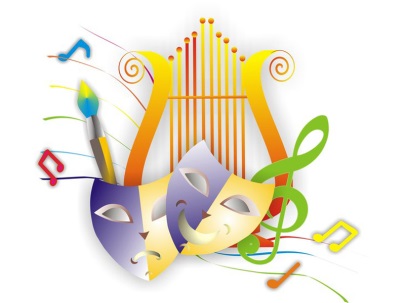 Афиша мероприятиймуниципальных учреждений культуры на октябрь 2019 годаДата и время проведенияНаименование мероприятияМесто проведенияВозрастные ограниченияВходКонтактные данные, e-mailКаждый понедельникДуховное воспитание священнослужителяс жителямиМБУК «Культурно - досуговое объединение»филиал «Прилепский»п. Прилепы, ул. Буденного, д. 9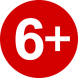 Вход свободныйТел:77-32-54Еmail:tula-mbuk_kdo@tularegion.org1 октября –25 октября2019 годаВыставка декоративно-прикладного творчества«Подарок осени»МБУК «Культурно- досуговое объединение»Филиал «Федоровский»с. Федоровка,ул. Станционная, д.7-аВход свободныйТел:77-49-18Еmail:tula-mbuk_kdo@tularegion.org1 октября2019 года13.00Концерт, посвященный Дню пожилого человекаМАУК «Культурно-досуговая система»«Центр культуры и досуга»г. Тула, ул. Металлургов,22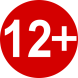 Вход свободныйТел:45-50-77,45-52-49Еmail:gkzmuk@tularegion.org1 октября2019 года13.00Концерт, посвященный Дню пожилого человекаМАУК «Культурно-досуговая система»«Центр культуры и досуга»г. Тула, ул. Металлургов,22Вход свободныйТел:45-50-77,45-52-49Еmail:gkzmuk@tularegion.org1 октября2019 года13.30Час полезных советов«Годы человеку к лицу»Городская библиотека № 22г. Тула, ул. Бондаренко, 11Вход свободныйТел:48-56-76Еmail:tbs_bibl22@tularegion.org 1 октября2019 года14.30Мастер — класспо изготовлениюпоздравительных открыток«Пожелание добра» 
в рамках празднования Международного дня пожилых людейи проекта  «Мастерская»МБУК «Культурно - досуговое объединение»филиал «Культурно-спортивный комплекс»п. Ленинский,ул. Гагарина, д. 9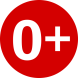 Вход свободныйТел:77-32-54Еmail:tula-mbuk_kdo@tularegion.org1 октября2019 года16.00Капустник«Театральные посиделки»в рамках проекта«Бодрость и радость»МБУК «Культурно - досуговое объединение»филиал «Прилепский»отдел «Старобасовский»д. Старое Басово д. 38-а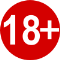 Вход свободныйТел:77-33-28Еmail:tula-mbuk_kdo@tularegion.org1 октября2019 года16.00Вечер отдыха«И пусть светло струится листопад, и заметает золотом дорогу»Модельная библиотека № 3им. В. Ф. Рудневаг. Тула, ул. Октябрьская, 201Вход свободныйТел:43-03-14Еmail:tbs_bibl3@tularegion.org 1 октября2019 года16.00Праздничная программа«И будет прекрасною осень,когда на душе весна»Городская библиотека № 18г. Тула, Скуратовский м-он, 1Вход свободныйТел:31-33-46Еmail:tbs_bibl18@tularegion.org 1 октября2019 года16.00Вечер - встреч«А годы, летят»в рамках празднования Международного дня пожилых людейв рамках проекта«Бодрость и радость»МБУК «Культурно - досуговое объединение»филиал «Прилепский»отдел «Сергиевский»п. Сергиевский,ул. Центральная, д. 18Вход свободныйТел:77-33-28Еmail:tula-mbuk_kdo@tularegion.org1 октября2019 года17.00Вечер отдыха«Пусть душа усталости не знает»в рамках празднования Международного дня пожилых людей и проекта«Бодрость и радость»МБУК «Культурно - досуговое объединение»Филиал «Прилепский»п. Прилепы, ул. Буденного, д. 9Вход свободныйТел:77-33-28Еmail:tula-mbuk_kdo@tularegion.org1 октября2019 года17.00День пожилого человека. Концертная программа «Когда мы были молодыми…»«Культурно-досуговая система»Дом культуры «Косогорец»,п. Косая Гора, ул. Гагарина, д. 2.Вход свободныйТел:23-72-88,23-69-60Еmail:kosogorec@tularegion.org1 октября2019 года17.30Вечер - встреча«Мы не устанем Вас благодарить»:- чаепитие- мастер – класс- концертные номера
 в рамках празднования Международного дня пожилых людейи проекта«Бодрость и радость»МБУК «Культурно -досуговое объединение»Филиал «Богучаровский»п. Октябрьский, д.113Вход свободныйТел:72-68-34Еmail:tula-mbuk_kdo@tularegion.org1 октября 2019 года18.00Праздничная программа«Пусть будет теплой осень жизни»в рамках празднования Международного дня пожилых людейи проекта «Бодрость и радость»МБУК «Культурно - досуговое объединение»филиал «Шатский»п. Шатск,ул. Садовая, д.1-аВход свободныйТел:77-32-54Еmail:tula-mbuk_kdo@tularegion.org1 октября2019 года18.00Концертная программа, посвященная Дню пожилого человекаМАУК «Культурно-досуговая система»Дом культуры «Южный»Г. Тула, пос. Менделеевский, ул. М. Горького, д.13Вход свободныйТел:33-08-11Еmail:gkzmuk@tularegion.org1 октября2019 года18.00Педагогический концерт, посвященный Международному Дню музыкиМБУДО «Детская школа искусств им. Г.Г. Галынина» г. Тула, ул. Первомайская, д. 26Вход свободныйТел:31-81-33Еmail:dshigalinin@tilaregion.org1 октября2019 года18.30Вечер отдыха «Бодры не по годам»
в рамках празднования Международного дня пожилых людей и проекта«Бодрость и радость»МБУК «Культурно - досуговое объединение»филиал «Плехановский»п. Плехановский,ул. Заводская, д.17аВход свободныйТел:75-22-29Еmail:tula-mbuk_kdo@tularegion.org1 октября 2019 года 19.00Вечер отдыха «Осеннее чаепитие»в рамках празднования Международного дня пожилых людей и в рамках проекта «Бодрость и радость»МБУК «Культурно -досуговое объединение»Филиал «Рассветский»п. Рассвет, д. 35Вход свободныйТел:72-35-81Еmail:tula-mbuk_kdo@tularegion.org2 октября2019 года11.00Развлекательная программа«В ритме молодости»в рамках празднования Международного дня пожилых людей и проекта«Бодрость и радость»МБУК «Культурно- досуговое объединение»Филиал «Федоровский»отдел «Алешинский»с. Алешня,ул. Центральная, д.35Вход свободныйТел:77-33-14Еmail:tula-mbuk_kdo@tularegion.org2 октября2019 года15.00Арт – лекция«Как хороши, как свежи были розы»Центральная городская библиотека им. Л.Н. Толстогог. Тула, Болдина, 149/10Вход свободныйТел:35-34-38Еmail:tbs_sgb@tularegion.org 2 октября2019 года17.00Концерт«Когда вы были молоды»в рамках празднования Международного дня пожилых людей и проекта«Бодрость и радость»МБУК «Культурно- досуговое объединение»филиал «Концертный зал «Орион»п. Обидимо, ул. Школьная, д.4Вход свободныйТел:72-02-15Еmail:tula-mbuk_kdo@tularegion.org2 октября2019 года17.00Концертная программа«Вы самые лучшие люди на свете»в рамках празднования Международного дня пожилых людейи проекта «Бодрость и радость»МБУК «Культурно - досуговое объединение»филиал «Прилепский»отдел «Крутенский»д. Крутое, д. 6аВход свободныйТел:77-33-28Еmail:tula-mbuk_kdo@tularegion.org2 октября2019 года17.00День соседей«Вместе веселее»в рамках  проекта«Дни двора 2019»МБУК «Культурно- досуговое объединение»Филиал «Богучаровский»Отдел «Архангельский»с. Архангельскоеул. Промышленная, д.2Вход свободныйТел:77-33-13Еmail:tula-mbuk_kdo@tularegion.org2 октября2019 года17.00Развлекательная программа «Угадай мелодию»,посвященная Дню музыкиМБУК «Культурно - досуговое объединение»Филиал «Барсуковский»отдел «Хрущевский»с. Хрущево, ул. Шкляра, 1аВход свободныйТел:77-32-92Еmail:tula-mbuk_kdo@tularegion.org2 октября2019 года18.00Концерт«Чтобы осень была золотой!» в рамках празднования Международного дня пожилых людейМБУК «Культурно-досуговое объединение»Филиал «Рассветский»Отдел «Зайцевский»с. Зайцево,ул. Новая, д.1Вход свободныйТел:72-43-24Еmail:tula-mbuk_kdo@tularegion.org2 октября 2019 года19.00Спектакль «Бессовестные»МАУК «Театрально-концертный центр» г. Тула, пр-т Ленина,85, к.1250-400 р.Тел:  71-67-68, 71-67-33E-mail: info@teatrtula.ru2 октября    2019 года 20.00Любительское соревнованиепо баскетболув рамках проекта «В движении»МБУК «Культурно - досуговое объединение»Филиал «Барсуковский»отдел «Барсуковский»п. Барсуки, ул. Ленина, 12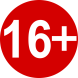 Вход свободныйТел:77-32-92Еmail:tula-mbuk_kdo@tularegion.org3 октября2019 года14.00Познавательная программа«Театральный бомонд»в рамках Года театра в РоссииМБУК «Культурно -досуговое объединение»Филиал «Богучаровский»отдел «Рождественский»п. Рождественский,ул. 40 лет Октября, д.1Вход свободныйТел:77-33-30Еmail:tula-mbuk_kdo@tularegion.org3 октября    2019 года 15.00Любительское соревнованиепо настольному теннисув рамках проекта «В движении»МБУК «Культурно - досуговое объединение»Филиал «Барсуковский»отдел «Барсуковский»п. Барсуки, ул. Ленина, 12Вход свободныйТел:77-32-92Еmail:tula-mbuk_kdo@tularegion.org3 октября2019 года16.00Развлекательная программа«В ритме молодости»в рамках празднования Международного дня пожилых людейи проекта«Бодрость и радость»МБУК «Культурно -досуговое объединение»Филиал «Федоровский»с. Федоровка,ул. Станционная, д.7-аВход свободныйТел:77-49-18Еmail:tula-mbuk_kdo@tularegion.org3 октября2019 года19.00Спектакль «Поднять занавес»МАУК «Театрально-концертный центр» г. Тула, пр-т Ленина,85, к.1250-400 р.Тел:71-67-68,71-67-33E-mail: info@teatrtula.ru4 октября2019 года11.00Интерактивная программа«Подари улыбку»:-игровая программа,-мастер –класспосвященная Всемирному дню улыбки  и в рамкахпроекта «Расти! Играй»МБУК «Культурно- досуговое объединение»Филиал «Богучаровский»п. Октябрьский, д.113Вход свободныйТел:72-68-34Еmail:tula-mbuk_kdo@tularegion.org4 октября2019 года 14.00Мастер-класс«Я рисую Тульский кремль»
посвященный празднованиюв 2020 году 500-летия возведения Тульского кремляМБУК «Культурно- досуговое объединение»Филиал «Богучаровский»Отдел «Торховский»п. Торхово,ул. Центральная, д. 24Вход свободныйТел:77-33-15Еmail:tula-mbuk_kdo@tularegion.org4 октября 2019 года14.00Концертная программа, посвященная Дню учителя.МАУК «Культурно-досуговая система»Дом культуры «Хомяково», пос. Хомяково, ул. Берёзовская, 2.ВходсвободныйТел:43-62-71Еmail:gkzmuk@tularegion.org4 октября2019 года 14.30Фото – сессия
«Улыбнись»,посвященная всемирному дню улыбкиМБУК «Культурно- досуговое объединение»Филиал «Богучаровский»Отдел «Торховский»п. Торхово,ул. Центральная, д. 24Вход свободныйТел:77-33-15Еmail:tula-mbuk_kdo@tularegion.org4 октября2019 года15.00Праздничный концерт, посвященный Дню учителяМБУДО «Детская школа искусств им. Г.Г. Галынина»г. Тула, ул. Первомайская, д. 26Вход свободныйТел:31-81-33Еmail:dshigalinin@tilaregion.org4 октября2019 года15.30Вечер отдыха«Пусть время не берёт нас никогда»Библиотечно-информационный комплексг. Тула, Красноармейский пр-т, 1Вход свободныйТел:55-49-47Еmail:tbs_bik@tularegion.org 4 октября2019 года 16.00Концертная программа«Как молоды мы были»в рамках празднования Международного дня пожилых людей и проекта «Бодрость и радость»МБУК «Культурно - досуговое объединение»Филиал «Барсуковский»п. Барсуки,ул. Советская, д.16аВход свободныйТел:77-32-92Еmail:tula-mbuk_kdo@tularegion.org4 октября2019 года16.00Мастер - класс по технике кинусайга «Смастеримка»в рамках проекта «Мастерская»МБУК «Культурно - досуговое объединение»филиал «Плехановский»п. Плехановский,ул. Заводская, д.17аВход свободныйТел:75-22-29Еmail:tula-mbuk_kdo@tularegion.org4 октября2019 года16.30Развлекательная программа«Осенний урожай»в рамках проекта «Расти! Играй!»МБУК «Культурно-досуговое объединение»филиал «Шатский»д. ЧастоеВход свободныйТел:77-32-54Еmail:tula-mbuk_kdo@tularegion.org4 октября2019 года17.10Родительское собрание«Безопасность наших детей»в рамках информационной компанииМБУК «Культурно - досуговое объединение»филиал «Плехановский»Вход свободныйТел:75-22-29Еmail:tula-mbuk_kdo@tularegion.org4 октября2019 года18.00Концертно - развлекательная программа«Нашей жизни - осень золотая»в рамках празднования Международного дня пожилых людей и проекта«Бодрость и радость»МБУК «Культурно- досуговое объединение»филиал «Концертный зал «Орион»п. Ленинский,ул. Ленина, д.1Вход свободныйТел:72-60-96Еmail:tula-mbuk_kdo@tularegion.org4 октября2019 года18.00Концерт«Как молоды мы были»в рамках празднования Международного дня пожилых людейи в рамках проекта«Бодрость и радость»МБУК «Культурно- досуговое объединение»Филиал «Рассветский»                  отдел «Иншинский»п. Иншинский, д.22Вход свободныйТел:72-25-03Еmail:tula-mbuk_kdo@tularegion.org4 октября2019 года 19.00Вечер отдыха«Мои года, мое богатство!»в рамках празднования Международного дня пожилых людей и в рамках проекта«Бодрость и радость»МБУК «Культурно -досуговое объединение»Филиал «Рассветский»Отдел «Михалковский»ул. Карбышева, д.20 аВходсвободныйТел:50-86-63Еmail:tula-mbuk_kdo@tularegion.org5 октября    2019 года 11.00Любительское соревнованиепо волейболув рамках проекта «В движении»МБУК «Культурно - досуговое объединение»Филиал «Барсуковский»отдел «Барсуковский»п. Барсуки, ул. Ленина, 12Вход свободныйТел:77-32-92Еmail:tula-mbuk_kdo@tularegion.org5 октября2019 года11.00Спектакль «Кот в сапогах»МАУК «Театрально-концертный центр» г. Тула, пр-т Ленина,85, к.1150-350 р.Тел:71-67-68,71-67-33E-mail: info@teatrtula.ru5 октября2019 года11.00Праздничная программа«И осень прекрасна, когда на душе весна»в рамках празднования Международного дня пожилых людейи проекта«Бодрость и радость»МБУК «Культурно -досуговое объединение»Филиал «Богучаровский»Отдел «Архангельский»с. Архангельскоеул. Промышленная, д.2Вход свободныйТел:77-33-13Еmail:tula-mbuk_kdo@tularegion.org5 октября2019 года13.00Концертная программа«Уважай возраст золотой!»
 в рамках празднования Международного дня пожилых людейМБУК «Культурно- досуговое объединение»Филиал «Федоровский»отдел «Коптевский»д. Коптево, д. 75Вход свободныйТел:77-33-29Еmail:tula-mbuk_kdo@tularegion.org5 октября2019 года 14.00День соседей«Приходите в гости к нам»в рамках проекта«Дни двора 2019»МБУК «Культурно -досуговое объединение»Филиал «Рассветский»Отдел «Зайцевский»с. Зайцево,ул. Новая, д.1Вход свободныйТел:72-43-24Еmail:tula-mbuk_kdo@tularegion.org5 октября2019 года14.4515.5216.5017.56Тематический рейс тульского троллейбуса творчества «Субботняя улитка», посвященный Дню городаМаршрут троллейбуса№ 11Согласно установленным ценам проезда в общественном транспорте городаТел:45-50-77,45-52-49Еmail:gkzmuk@tularegion.org5 октября2019 года 15.00Концерт «Когда душа молода» в рамках празднования Международного дня пожилых людей и проекта «Бодрость и радость»МБУК «Культурно - досуговое объединение»Филиал «Барсуковский»отдел «Хрущевский»с. Хрущево, ул. Шкляра, 1аВход свободныйТел:77-32-92Еmail:tula-mbuk_kdo@tularegion.org5 октября2019 года 17.00Бабушкины посиделки,«У самовара»в рамках празднования Международного дня пожилых людейи проекта«Бодрость и радость»МБУК «Культурно- досуговое объединение»Филиал «Богучаровский»Отдел «Торховский»п. Торхово,ул. Центральная, д. 24Вход свободныйТел:77-33-15Еmail:tula-mbuk_kdo@tularegion.org5 октября2019 года 17.00Концертная  программа«Примите наши поздравления»в рамках празднования Дня учителяМБУК «Культурно - досуговое объединение»филиал «Прилепский»отдел «Сергиевский»п. Сергиевский,ул. Центральная, д. 18Вход свободныйТел:77-33-28Еmail:tula-mbuk_kdo@tularegion.org5 октября 2019 года19.00Спектакль «Про Федота-стрельца, удалого молодца»МАУК «Театрально-концертный центр» г. Тула, пр-т Ленина,85, к.1250-400 р.Тел:  71-67-68, 71-67-33E-mail: info@teatrtula.ru6 октября2019 года13.00Кинозал ужасов Гоголя«Заколдованное место два века спустя»(к 210-летию со дня рождения Н. В. Гоголя)Городская библиотека № 20им. А С. Пушкинаг. Тула, ул. М. Горького, 20Вход свободныйТел:34-12-64Еmail:tbs_bibl20@tularegion.org 7 октября2019 года11.00Развлекательно- игровая программа «От улыбки станет всем светлей»в рамкахпроекта «Расти! Играй!»МБУК «Культурно- досуговое объединение»Филиал «Рассветский»                  отдел «Иншинский»п. Иншинский, д.37Вход свободныйТел:72-25-03Еmail:tula-mbuk_kdo@tularegion.org7 октября2019 года19.00Фитнес интенсив(открытое занятие)«Аэробный микс»в рамках проекта«В движении»МБУК «Культурно- досуговое объединение»Филиал «Богучаровский»п. Октябрьский, д.113Вход свободныйТел:72-68-34Еmail:tula-mbuk_kdo@tularegion.org8 октября2019 года12.00Открытие выставки«Поле Куликово»(фотохудожник музея «Поле Куликово  Роман Салопов)Модельная библиотека № 14г. Тула, ул. Металлургов, 2-аВход свободныйТел:40-70-00Еmail:tbs_bibl14@tularegion.org8 октября2019 года14.00Полезный час«Школа самообороны»в рамках проекта  «В движении»МБУК «Культурно - досуговое объединение»филиал «Культурно-спортивный комплекс»п. Ленинский,ул. Гагарина, д. 9Вход свободныйТел:77-32-54Еmail:tula-mbuk_kdo@tularegion.org8 октября2019 года14.00Игровая программа«Осенний переполох»- зона активных игр,- конкурсы.в рамках проекта«Расти! Играй»МБУК «Культурно-досуговое объединение»Филиал «Богучаровский»отдел «Рождественский»п. Рождественский,ул. 40 лет Октября, д.1Вход свободныйТел:77-33-30Еmail:tula-mbuk_kdo@tularegion.org9 октября2019 года11.00День чтения«С книгой назначена встреча»Городская библиотека № 4г. Тула, ул. Металлургов, 34Вход свободныйТел:45-52-02Еmail:tbs_bibl4@tularegion.org9 октября2019 года16.00Мастер - класс по квилингу  «Смастеримка»в рамках проекта «Мастерская»МБУК «Культурно - досуговое объединение»филиал «Плехановский»п. Плехановский,ул. Заводская, д.17аВход свободныйТел:75-22-29Еmail:tula-mbuk_kdo@tularegion.org9 октября2019 года17.30Открытый урокпо  гимнастики«Игровой  стретчинг»МБУК «Культурно- досуговое объединение»Филиал «Богучаровский»Отдел «Архангельский»с. Архангельскоеул. Промышленная, д.2Вход свободныйТел:77-33-13Еmail:tula-mbuk_kdo@tularegion.org9 октября 2019 года19.00Спектакль «Миллионерши»МАУК «Театрально-концертный центр» г. Тула, пр-т Ленина,85, к.1250-400 р.Тел:  71-67-68, 71-67-33E-mail: info@teatrtula.ru10 октября 2019 года10.00Детскаяпознавательно – игровая программа«Остров безопасности»в рамках информационной компанииМБУК «Культурно- досуговое объединение»филиал «Концертный зал «Орион»п. Ленинский,ул. Механизаторов, 28/1Вход свободныйТел:72-60-96Еmail:tula-mbuk_kdo@tularegion.org10 октября2019 года13.00Час творчества«Яркие краски»:-мастер –класс по ДПТ,-мастер – класс по ИЗОв рамках проекта«Мастерская»МБУК «Культурно -досуговое объединение»Филиал «Богучаровский»п. Октябрьский, д.113Вход свободныйТел:72-68-34Еmail:tula-mbuk_kdo@tularegion.org10 октября 2019 года 15.00Мастер - класс по изготовлению настольного театрав рамках Года театра в России и проекта «Мастерская»МБУК «Культурно - досуговое объединение»Филиал «Барсуковский»п. Барсуки,ул. Советская, д.16аВход свободныйТел:77-32-92Еmail:tula-mbuk_kdo@tularegion.org10 октября2019 года15.00Квест-игра «затерянные сокровища».МАУК «Культурно-досуговая система»Дом культуры «Хомяково», пос. Хомяково, ул. Берёзовская, 2.ВходсвободныйТел:43-62-71Еmail:gkzmuk@tularegion.org10 октября2019 года17.30Курс компьютерной грамотности «Бабушки, дедушки -онлайн»в рамках проекта«Бодрость и радость»МБУК «Культурно - досуговое объединение»филиал «Плехановский»п. Плехановский,ул. Заводская, д.17аВход свободныйТел:75-22-29Еmail:tula-mbuk_kdo@tularegion.org10 октября 2019 года 18.00Лекторий для родителей«Давайте жить безопасно»в рамках информационной компанииМБУК «Культурно -досуговое объединение»Филиал «Рассветский»п. Рассвет, д. 35Вход свободныйТел:72-35-81Еmail:tula-mbuk_kdo@tularegion.org10 октября 2019 года19.00Спектакль «Наш Антон Павлович Ч.»МАУК «Театрально-концертный центр» г. Тула, пр-т Ленина,85, к.1250-400 р.Тел:  71-67-68, 71-67-33E-mail: info@teatrtula.ru11 октября 2019 года11.00«Скандинавская ходьба»в рамках проекта«Бодрость и радость»МБУК «Культурно - досуговое объединение»филиал «Культурно-спортивный комплекс»п. Ленинский,ул. Гагарина, д. 9Вход свободныйТел:77-32-54Еmail:tula-mbuk_kdo@tularegion.org11 октября 2019 года 14.00Мастер- класс по созданию причесок«Красотка»,посвященный Международному дню девочекМБУК «Культурно- досуговое объединение»Филиал «Богучаровский»Отдел «Торховский»п. Торхово,ул. Центральная, д. 24Вход свободныйТел:77-33-15Еmail:tula-mbuk_kdo@tularegion.org11 октября2019 года19.00Вечер за столиками с вокальным коллективом «Откровение»Дом культуры«Косогорец»Пос. Косая гора, ул. Гагарина 2.Малый залВход свободныйТел:23-72-88,23-69-60Еmail:kosogorec@tularegion.org12 октября2019 года12.00Курсы компьютерной грамотности для людей пожилого возраста«Старшее поколение»МБУК «Культурно- досуговое объединение»филиал «Концертный зал «Орион»п. Ленинский,ул. Ленина, д.1Вход свободныйТел:72-60-96Еmail:tula-mbuk_kdo@tularegion.org12 октября2019 года12.00Развлекательно -игровое мероприятие для детей«Ребятам о зверятах»в рамках проекта «Расти! Играй!»МБУК «Культурно - досуговое объединение»филиал «Прилепский»отдел «Старобасовский»д. Старое Басово д. 38-аВход свободныйТел:77-33-28Еmail:tula-mbuk_kdo@tularegion.org12 октября2019 года12.00Час настольных игрв рамках проекта «Расти! Играй!»МБУК «Культурно -досуговое объединение»Филиал «Рассветский»Отдел «Михалковский»ул. Карбышева д.20 аВход свободныйТел:50-86-63Еmail:tula-mbuk_kdo@tularegion.org12 октября 2019 года12.00Фестиваль вокального творчества начинающих исполнителей«Дебют»МБУК «Культурно- досуговое объединение»филиал «Концертный зал «Орион»п. Ленинский,ул. Ленина, д.1Вход свободныйТел:77-32-54Еmail:tula-mbuk_kdo@tularegion.org12 октября2019 года13.00Фитнесдля пожилых людей«Активное долголетие»в рамках проекта«Бодрость и радость»МБУК «Культурно- досуговое объединение»Филиал «Федоровский»отдел «Коптевский»д. Коптево, д. 75Вход свободныйТел:77-33-29Еmail:tula-mbuk_kdo@tularegion.org12 октября2019 года15.00Развлекательная программа«Краски осени»в рамках проекта «Клуб на колесаx»МБУК «Культурно-досуговое объединение»филиал «Шатский»д. ДемидовкаВход свободныйТел:77-32-54Еmail:tula-mbuk_kdo@tularegion.org12 октября2019 года16.00Концертная программа«Сердцу милая сторонка»в рамках проекта«Моя малая родина»МБУК «Культурно - досуговое объединение»Филиал «Прилепский»с. ФалдиноВход свободныйТел:77-33-28Еmail:tula-mbuk_kdo@tularegion.org12 октября 2019 года17.00Развлекательно-игровая программа для детей «Вместе весело шагать»в рамках проекта «Расти, играй!»МБУК «Культурно - досуговое объединение»филиал «Прилепский»отдел «Крутенский»д. Крутое, д. 6аВход свободныйТел:77-33-28Еmail:tula-mbuk_kdo@tularegion.org12 октябрь2019 года18.00Вечер настольных игр«Игрокон»в рамках проекта  « Расти! Играй!»МБУК «Культурно -досуговое объединение»Филиал «Рассветский»Отдел «Зайцевский»с. Зайцево,ул. Новая, д.1Вход свободныйТел:72-43-24Еmail:tula-mbuk_kdo@tularegion.org12 октября2019 года20.00Дискотека для молодёжив рамках проекта «Все свои»МБУК «Культурно - досуговое объединение»филиал «Плехановский»п. Плехановский,ул. Заводская, д.17а100рТел:75-22-29Еmail:tula-mbuk_kdo@tularegion.org13 октября2019 года09.00Первый международный фестиваль-конкурс детского, юношеского и взрослого творчества «Золотая звезда».МАУК «Культурно-досуговая система»«Центр культуры и досуга»г. Тула, ул. Металлургов,22Вход свободныйТел:45-50-77,45-52-49Еmail:gkzmuk@tularegion.org13 октября 2019 года11.00Интерактивное представление для детей с участием струнного ансамбля El ClassicМАУК «Театрально-концертный центр» г. Тула, пр-т Ленина,85, к.1500 р.Тел:  71-67-68, 71-67-33E-mail: info@teatrtula.ru14 октября 2019 года12.00Год театра – 2019Выставка творческих работ декоративно-прикладного творчества«Путешествие в сказку»,в рамках проекта«Творческая мастерская»МБУК «Культурно -досуговое объединение»филиал «Концертный зал «Орион»п. Ленинский,ул. Ленина, д.1Вход свободныйТел:72-60-96Еmail:tula-mbuk_kdo@tularegion.org14 октября 2019 года 15.00Квиз «По обе стороны кулис»в рамках Года театра в РоссииМБУК «Культурно -досуговое объединение»Филиал «Рассветский»п. Рассвет, д. 35Вход свободныйТел:72-35-81Еmail:tula-mbuk_kdo@tularegion.org15 октября –31 октября2019 годаВыставка декоративно-прикладного творчества«Осеннее чудо»МБУК «Культурно- досуговое объединение»Филиал «Федоровский»отдел «Алешинский»с. Алешня,ул. Центральная, д.35Вход свободныйТел:77-33-14Еmail:tula-mbuk_kdo@tularegion.org15 октября2019 года11.00Литературная гостиная«Послушай, вспомни обо мне»(к 205-летию со дня рожденияМ.Ю. Лермонтова)Модельная библиотека № 1г. Тула, ул. Новомосковская, 9Вход свободныйТел:37-10-91Еmail:tbs_bibl1@tularegion.org 15 октября 2019 года 16.00Мастер-класс по изготовлению поделок из природного материала «Краски осени»МБУК «Культурно - досуговое объединение»Филиал «Барсуковский»отдел «Хрущевский»с. Хрущево, ул. Шкляра, 1аВход свободныйТел:77-32-92Еmail:tula-mbuk_kdo@tularegion.org15 октября2019 года16.00Турнир по настольным играм«Тактика»в рамкаx проекта «Расти! Играй!»МБУК «Культурно - досуговое объединение»филиал «Шатский»п. Шатск,ул. Садовая, д.1-аВход свободныйТел:77-32-54Еmail:tula-mbuk_kdo@tularegion.org15 октября 2019 года16.00Мастер- класспо декоративно - прикладному творчеству«Краски осени»в рамках проекта«Мастерская»МБУК «Культурно- досуговое объединение»Филиал «Богучаровский»отдел «Рождественский»п. Рождественский,ул. 40 лет Октября, д.1Вход свободныйТел:77-33-30Еmail:tula-mbuk_kdo@tularegion.org16 октября2019 года11.00Час одной книги«Любимая книга детства»(к 80-летию со дня создания сказки «Волшебник Изумрудного города» А. М. Волкова)Городская библиотека № 20им. А С. Пушкинаг. Тула, ул. М. Горького, 20Вход свободныйТел:34-12-64Еmail:tbs_bibl20@tularegion.org16 октября 2019 года 12.00Акция«Стоп угроза!»в рамках информационной компанииМБУК «Культурно - досуговое объединение»филиал «Культурно-спортивный комплекс»п. Ленинский,ул. Гагарина, д. 9Вход свободныйТел:77-32-54Еmail:tula-mbuk_kdo@tularegion.org16 октября2019 года13.30Час поэзии:«Оборванный струны последний звук»(к 205-летию со дня рожденияМ. Ю. Лермонтова)Городская библиотека № 19г. Тула, пос. Хомяково, ул. Березовская, 2Вход свободныйТел:43-62-88Еmail:tbs_bibl19@tularegion.org16 октября2019 года15.00«Осень золотая» конкурс  рисунков и поделокМАУК «Культурно-досуговая система»Дом культуры «Южный»г. Тула, пос. Менделеевский, ул. М. Горького, д.13Вход свободныйТел:33-08-11Еmail:gkzmuk@tularegion.org16 октября2019 года15.30Открытый урок по хореографии«Ритм твоей жизни»МБУК «Культурно- досуговое объединение»Филиал «Богучаровский»п. Октябрьский, д.113Вход свободныйТел:72-68-34Еmail:tula-mbuk_kdo@tularegion.org16 октября 2019 года 16.00Детская развлекательная программа «Осенняя мозаика»в рамках проекта «Расти! Играй!»МБУК «Культурно -досуговое объединение»Филиал «Рассветский»
п. Рассвет, д. 77МБОУ «ЦО № 52 им. В. В. Лапина»Вход по пригласительнымТел:72-35-81Еmail:tula-mbuk_kdo@tularegion.org16 октября 2019 года18.30Концерт струнного ансамбля «El Classic»г. Тула, ул. Ф. Энгельса, 64300 р.Тел:  71-67-68, 71-67-33E-mail: info@teatrtula.ru16 октября 2019 года19.00Спектакль «Стеклянный зверинец»МАУК «Театрально-концертный центр» г. Тула, пр-т Ленина,85, к.1250-400 р.Тел:  71-67-68, 71-67-33E-mail: info@teatrtula.ru16 октябрь2019 года19.00Занятия по фитнесу
« Я выбираю  фитнес»»в рамках проекта  « В движении»МБУК «Культурно -досуговое объединение»Филиал «Рассветский»Отдел «Зайцевский»с. Зайцево,ул. Новая, д.1Вход свободныйТел:72-43-24Еmail:tula-mbuk_kdo@tularegion.org17 октября 2018 год12.00Выставка детских рисунков по безопасности дорожного движения«Знай правила движенья, как таблицу умножения»в рамках информационной компаниии проекта «Творческая мастерская»МБУК «Культурно- досуговое объединение»филиал «Концертный зал «Орион»отдел «Обидимский»п. Обидимо,ул. Школьная, д.4Вход свободныйТел:72-02-15Еmail:tula-mbuk_kdo@tularegion.org17 октября2019 года 14.00Познавательная программа «В гостях у осени».МАУК «Культурно-досуговая система»Дом культуры «Южный»Г. Тула, пос. Менделеевский, ул. М. Горького, д.13Вход свободныйТел:33-08-11Еmail:gkzmuk@tularegion.org17 октября2019 года15.00Заседание клуба «Исток»«Лирика сердца и разума»(к 105-летию со дня рожденияВ. Ф. Бокова)Городская библиотека № 15г. Тула, ул. Маршала Жукова, 8-бВход свободныйТел:39-51-53Еmail:tbs_bibl15@tularegion.org17 октября2019 года15.00День настольных игр.МАУК «Культурно-досуговая система»Дом культуры «Хомяково», пос. Хомяково, ул. Берёзовская, д. 2ВходсвободныйТел:43-62-71Еmail:gkzmuk@tularegion.org17 октября 2019 года 15.30Игра-тренинг«Жизнь без опасности»в рамках информационной кампанииМБУК «Культурно - досуговое объединение»Филиал «Барсуковский»п. Барсуки,ул. Советская, д.16аВход свободныйТел:77-32-92Еmail:tula-mbuk_kdo@tularegion.org17 октября 2019 года17.00Игровая программа«Будь здоров!»в рамках  информационной компании и проекта«Расти! Играй!»МБУК «Культурно- досуговое объединение»Филиал «Федоровский»отдел «Алешинский»с. Алешня,ул. Центральная, д.35Вход свободныйТел:77-33-14Еmail:tula-mbuk_kdo@tularegion.org17 октября 2019 года17.00Мастер- класс по изготовлению тряпичной куклы«Кукла Подорожница»МБУК «Культурно - досуговое объединение»филиал «Прилепский»отдел «Ильинский»п. Ильинка, ул. Центральная,д. 19А, корп.1Вход свободныйТел:77-33-28Еmail:tula-mbuk_kdo@tularegion.org17 октября2019 года17.30Курс компьютерной грамотности «Бабушки, дедушки - онлайн»в рамках проекта«Бодрость и радость»МБУК «Культурно - досуговое объединение»филиал «Плехановский»п. Плехановский,ул. Заводская, д.17аВход свободныйТел:75-22-29Еmail:tula-mbuk_kdo@tularegion.org17 октября 2019 года19.00Спектакль «Миллионерши»МАУК «Театрально-концертный центр» г. Тула, пр-т Ленина,85, к.1250-400 р.Тел:  71-67-68, 71-67-33E-mail: info@teatrtula.ru18 октября2019 года11.00Детская игровая программа«Корпорация чудес»в рамках проекта «Расти! Играй!»МБУК «Культурно-досуговое объединение»Филиал «Рассветский»                  отдел «Иншинский»п. Иншинский, д. 36Вход свободныйТел:72-25-03Еmail:tula-mbuk_kdo@tularegion.org18 октября2019 года12.00Бенефис журнала«С Мурзилкой интересно жить,с Мурзилкой весело дружить»Модельная библиотека № 8г. Тула, пос. Косая Гора, ул. Гагарина, 7Вход свободныйТел:23-03-75Еmail:tbs_bibl8@tularegion.org 18 октября 2019 года 14.00Мастер-класс по пластилинографии«Хлебные поля»,посвященный Международному дню хлебаи в рамках проекта«Мастерская»МБУК «Культурно -досуговое объединение»Филиал «Богучаровский»Отдел «Торховский»п. Торхово,ул. Центральная, д. 24Вход свободныйТел:77-33-15Еmail:tula-mbuk_kdo@tularegion.org18 октября 2019 года 14.30Творческая игра«Я -Поваренок”в рамках проекта  «Расти! Играй!»МБУК «Культурно - досуговое объединение»филиал «Культурно-спортивный комплекс»п. Ленинский,ул. Гагарина, д. 9Вход свободныйТел:77-32-54Еmail:tula-mbuk_kdo@tularegion.org18 октября2019 года15.00Экологическая экскурсия «Лес в золотом наряде осени».МАУК «Культурно-досуговая система»Дом культуры «Хомяково», ул. Берёзовская, д. 2ВходсвободныйТел:43-62-71Еmail:gkzmuk@tularegion.org18 октября2019 года16.00Познавательная программа«Азбука безопасности»в рамкаx информационной компанииМБУК «Культурно - досуговое объединение»филиал «Шатский»п. Шатск,ул. Садовая, д.1-аВход свободныйТел:77-32-54Еmail:tula-mbuk_kdo@tularegion.org18 октября2019 года16.30Игровая программа«Волшебный клубок»в рамках проекта «Расти! Играй!»МБУК «Культурно- досуговое объединение»Филиал «Рассветский»Отдел «Зайцевский»с. Зайцево,ул. Новая, д.1Вход свободныйТел:72-43-24Еmail:tula-mbuk_kdo@tularegion.org18 октября2019 года18.00Мастер- класс по ДПИ«Бумажный зоопарк»в рамках проекта«Мастерская»МБУК «Культурно- досуговое объединение»Филиал «Рассветский»Отдел «Михалковский»ул. Карбышева д.20 аВход свободныйТел:50-86-63Еmail:tula-mbuk_kdo@tularegion.org18 октября2019 года18.00Литературно-музыкальный вечер посвящённый 205-летию со Дня рождения М.Ю. ЛермонтоваДом Культуры «Косогорец»пос. Косая гора, ул. Гагарина 2.Малый залВход свободныйТел:23-72-88,23-69-60Еmail:kosogorec@tularegion.org19 октября 2019 года11.00Спектакль «Вверх тормашками»МАУК «Театрально-концертный центр» г. Тула, пр-т Ленина,85, к.1150-350 р.Тел:  71-67-68, 71-67-33E-mail: info@teatrtula.ru19 октября 2019 года 11.00Любительское соревнованиепо волейболув  рамках проекта «В движении»МБУК «Культурно - досуговое объединение»Филиал «Барсуковский»отдел «Барсуковский»п. Барсуки, ул. Ленина, 12Вход свободныйТел:77-32-92Еmail:tula-mbuk_kdo@tularegion.org19 октября 2019 года 12.00Спектакль-игра«В городе вежливости»в рамках Года театра в РоссииМБУК «Культурно - досуговое объединение»Филиал «Барсуковский»отдел «Хрущевский»с. Хрущево, ул. Шкляра, д.1аВход свободныйТел:77-32-92Еmail:tula-mbuk_kdo@tularegion.org19 октября2019 года12.00Курсы компьютерной грамотности для людей пожилого возраста«Старшее поколение»МБУК «Культурно- досуговое объединение»филиал «Концертный зал «Орион»п. Ленинский, ул. Ленина д.1Вход свободныйТел:72-60-96Еmail:tula-mbuk_kdo@tularegion.org19 октября2019 года14.00Мастер-класс по фитнесув рамках проекта«В движении»МБУК «Культурно - досуговое объединение»филиал «Прилепский»отдел «Старобасовский»д. Старое Басово д. 38-аВход свободныйТел:77-33-28Еmail:tula-mbuk_kdo@tularegion.org19 октября 2019 года17.00Игровая программа«От истории к современности», посвященная  500-летиюТульского кремляМБУК «Культурно - досуговое объединение»филиал «Прилепский»отдел «Крутенский»д. Крутое, д. 6аВход свободныйТел:77-33-28Еmail:tula-mbuk_kdo@tularegion.org19 октября 2019 года19.00Спектакль «Курица»МАУК «Театрально-концертный центр» г. Тула, пр-т Ленина,85, к.1250-400 р.Тел:  71-67-68, 71-67-33E-mail: info@teatrtula.ru20 октября2019 года13.00Мастер- класс по   хореографии«Современная хореография»в рамках  проекта«В движении»МБУК «Культурно -досуговое объединение»Филиал «Богучаровский»Отдел «Архангельский»с. Архангельскоеул. Промышленная, д.2Вход свободныйТел:77-33-13Еmail:tula-mbuk_kdo@tularegion.org20 октября 2019 года17.00Концерт группы «Билет на М.А.Р.С.»МАУК «Театрально-концертный центр» г. Тула, пр-т Ленина,85, к.1150-300 р.Тел:  71-67-68, 71-67-33E-mail: info@teatrtula.ru21 октября2019 года15.00Развлекательно-познавательная  программа «Привет из 2019го!»Посвящённая Дню написания письма в будущееМАУК «Культурно-досуговая система»Дом культуры «Хомяково», пос. Хомяково, ул. Берёзовская, д.2ВходсвободныйТел:43-62-71Еmail:gkzmuk@tularegion.org22 октября 2019 года10.00Детскаяпознавательно – программа«Остров безопасности»в рамках информационной компанииМБУК «Культурно- досуговое объединение»филиал «Концертный зал «Орион»отдел «Обидимский»п. Обидимо, ул. Пионерская д.2 Вход свободныйТел:72-02-15Еmail:tula-mbuk_kdo@tularegion.org22 октября 2019 года 15.00Вечер- встреча«Путешествие в мир театра»в рамках Года театра в РоссииМБУК «Культурно - досуговое объединение»Филиал «Барсуковский»п. Барсуки,ул. Советская, д.16аВход свободныйТел:77-32-92Еmail:tula-mbuk_kdo@tularegion.org23 октября2019 года11.00Урок знакомства«Театр уж полон, или Правила поведения в храме искусства»Модельная библиотека № 1г. Тула, ул. Новомосковская, 9Вход свободныйТел:37-10-91Еmail:tbs_bibl1@tularegion.org 23 октября2019 года17.00Информационный час«О вреде наркомании и табакокурения»в рамках проекта «Все свои»МБУК «Культурно- досуговое объединение»Филиал «Рассветский»Отдел «Михалковский»ул. Карбышева д.20 аВход свободныйТел:50-86-63Еmail:tula-mbuk_kdo@tularegion.org23 октября 2019 года18.00Интеллектуальный ринг«Игра столов»в рамкаx проекта «Все свои»МБУК «Культурно - досуговое объединение»филиал «Шатский»п. Шатск,ул. Садовая, д.1-аВход свободныйТел:77-32-54Еmail:tula-mbuk_kdo@tularegion.org23 октября 2019 года19.00Спектакль «Наш Антон Павлович Ч.»МАУК «Театрально-концертный центр» г. Тула, пр-т Ленина,85, к.1250-400 р.Тел:71-67-68,71-67-33E-mail: info@teatrtula.ru24 октября   2019 года  15.00Эстафеты для детей«Весёлые старты»в рамках проекта «В движении»МБУК «Культурно - досуговое объединение»Филиал «Барсуковский»отдел «Барсуковский»п. Барсуки, ул. Ленина, 12Вход свободныйТел:77-32-92Еmail:tula-mbuk_kdo@tularegion.org24 октября2019 года17.30Курс компьютерной грамотности «Бабушки, дедушки -онлайн»в рамках проекта«Бодрость и радость»МБУК «Культурно - досуговое объединение»филиал «Плехановский»п. Плехановский,ул. Заводская, д.17аВход свободныйТел:75-22-29Еmail:tula-mbuk_kdo@tularegion.org24 октября2019 года18:00Вечер отдыха для пожилых людей  «Дарите счастье встреч друг другу»МБУК «Культурно -досуговое объединение»Филиал «Рассветский»                  отдел «Иншинский»п. Иншинский, д.22Вход свободныйТел:72-25-03Еmail:tula-mbuk_kdo@tularegion.org24 октября2019 года18.00«Раз игрушка, два игрушка», встреча участников ИЗО студииРадуга, и  любителей народного творчества с Тульскими  мастерами.Дом  культуры «Косогорец»Пос. Косая гора, ул. Гагарина, д. 2Малый залВходСвободныйТел:23-72-88,23-69-60Еmail:kosogorec@tularegion.org24 октября 2019 года19.00Спектакль «Про Федота-стрельца, удалого молодца»МАУК «Театрально-концертный центр» г. Тула, пр-т Ленина,85, к.1250-400 р.Тел:  71-67-68, 71-67-33E-mail: info@teatrtula.ru25 октября  2019 года 11.00«Скандинавская ходьба»в рамках проекта«Бодрость и радость»МБУК «Культурно - досуговое объединение»филиал «Культурно-спортивный комплекс»п. Ленинский,ул. Гагарина, д. 9Вход свободныйТел:77-32-54Еmail:tula-mbuk_kdo@tularegion.org25 октября 2019 года 12.30Детская игровая программа«Автомобильный БУМ»,посвященная Дню автомобилиста  ив рамках проекта «Расти! Играй!»МБУК «Культурно -досуговое объединение»Филиал «Рассветский»
п. Рассвет, д. 44МБОУ «ЦО № 52 им. В. В. Лапина»Вход свободныйТел:72-35-81Еmail:tula-mbuk_kdo@tularegion.org25 октября 2019 года14.00Спортивная развлекательная программа«Гимнастика – Фантастика», посвященная Дню гимнастики,в рамках проекта«Расти, играй»МБУК «Культурно -досуговое объединение»филиал «Концертный зал «Орион»п. Ленинский, ул. Ленина д.1Вход свободныйТел:72-60-96Еmail:tula-mbuk_kdo@tularegion.org25 октября 2019 года17.00Вечер – встреча«Посидим, поговорим»:- чаепитие,-мастер-классв рамках проекта«Бодрость и радость»МБУК «Культурно -досуговое объединение»Филиал «Богучаровский»отдел «Рождественский»п. Рождественский,ул. 40 лет Октября, д.1Вход свободныйТел:77-33-30Еmail:tula-mbuk_kdo@tularegion.org25 октября 2019 года17.00«Веселый капустник»в рамках проекта «Все свои»МБУК «Культурно - досуговое объединение»филиал «Прилепский»отдел «Ильинский»п. Ильинка, ул. Центральная,д. 19А, корп.1Вход свободныйТел:77-33-28Еmail:tula-mbuk_kdo@tularegion.org25 октября 2019 года 17.30Детская дискотека«В ритмах осени»МБУК «Культурно - досуговое объединение»Филиал «Барсуковский»п. Барсуки,ул. Советская, д.16аВход свободныйТел:77-32-92Еmail:tula-mbuk_kdo@tularegion.org25 октября2019 года19.00Вечер за столиками с вокальным коллективом «Откровение»Дом культуры «Косогорец»Косая гора, ул. Гагарина, д. 2Малый залВходСвободныйТел:23-72-88,23-69-60Еmail:kosogorec@tularegion.org25 октября 2019 года19.00Концерт Ансамбля русской песни Нины БогомоловойМАУК «Театрально-концертный центр» г. Тула, пр-т Ленина,85, к.1150-300 р.Тел:  71-67-68, 71-67-33E-mail: info@teatrtula.ru26 октября 2019 года11.00ПРЕМЬЕРА СЕЗОНА. Спектакль «Маугли»МАУК «Театрально-концертный центр» г. Тула, пр-т Ленина,85, к.1200-400 р.Тел:  71-67-68, 71-67-33E-mail: info@teatrtula.ru26 октября2019 года12.00Мастер - класс по вокалу«Свой голос»в рамках  проекта«Бодрость и радость»МБУК «Культурно -досуговое объединение»Филиал «Богучаровский»Отдел «Архангельский»с. Архангельское,ул. Промышленная, д.2Вход свободныйТел:77-33-13Еmail:tula-mbuk_kdo@tularegion.org26 октября 2019 года13.00Конкурс рисунков«Осенняя пора»МБУК «Культурно- досуговое объединение»Филиал «Федоровский»отдел «Коптевский»д. Коптево, д. 75Вход свободныйТел:77-33-29Еmail:tula-mbuk_kdo@tularegion.org26 октября 2019 года13.00Праздник заготовок«От варенья до соленья»МБУК «Культурно -досуговое объединение»Филиал «Федоровский»отдел «Алешинский»с. Алешня,ул. Центральная, д.35Вход свободныйТел:77-33-14Еmail:tula-mbuk_kdo@tularegion.org26 октября 2019 года 13.00Выставка поделок«Осенняя фантазия»МБУК «Культурно - досуговое объединение»Филиал «Барсуковский»отдел «Хрущевский»с. Хрущево, ул. Шкляра, 1аВход свободныйТел:77-32-92Еmail:tula-mbuk_kdo@tularegion.org26 октября2019 года14.00Развлекательное мероприятиедля детей«Путешествие в страну безопасности»МБУК «Культурно - досуговое объединение»филиал «Прилепский»отдел «Старобасовский»,д. Старое Басово д. 38-аВход свободныйТел:77-33-28Еmail:tula-mbuk_kdo@tularegion.org26 октября 2019 года 14.00Спортивно - игровая программа«Осенняя канитель»в рамках проекта «В движении»МБУК «Культурно - досуговое объединение»Филиал «Барсуковский»отдел «Хрущевский»с. Хрущево, ул. Шкляра, 1аВход свободныйТел:77-32-92Еmail:tula-mbuk_kdo@tularegion.org26 октября 2019 года15.00Детская игровая дискотека«Babes Bum»в рамках проекта  «Все свои»МБУК «Культурно -досуговое объединение»филиал «Концертный зал «Орион»п. Ленинский, ул. Ленина д.1Вход свободныйТел:72-60-96Еmail:tula-mbuk_kdo@tularegion.org26 октября2019 года16.00Поэтический вечер«Гори, свеча поэзии моей…»в рамках проекта«Бодрость и радость»МБУК «Культурно- досуговое объединение»филиал «Прилепский»п. Прилепы,ул. Буденного, д. 9Вход свободныйТел:77-33-28Еmail:tula-mbuk_kdo@tularegion.org26 октября 2019 года17.00Музыкальный вечер«Музыкальный небосклон» в рамках Года театра в РоссииМБУК «Культурно - досуговое объединение»филиал «Прилепский»отдел «Крутенский»д. Крутое, д. 6аВход свободныйТел:77-33-28Еmail:tula-mbuk_kdo@tularegion.org26 октября 2019 года19.00Спектакль «Курица»МАУК «Театрально-концертный центр» г. Тула, пр-т Ленина,85, к.1250-400 р.Тел:  71-67-68, 71-67-33E-mail: info@teatrtula.ru26 октября 2019 года19.00Концерт группы «Red Sparrow Band»МАУК «Театрально-концертный центр» г. Тула, пр-т Ленина,85, к.1200 р.Тел:  71-67-68, 71-67-33E-mail: info@teatrtula.ru26 октября2019 года20.00Дискотека для молодёжив рамках проекта «Все свои»МБУК «Культурно - досуговое объединение»филиал «Плехановский»п. Плехановский,ул. Заводская, д.17а100рТел:75-22-29Еmail:tula-mbuk_kdo@tularegion.org27 октября 2019 года17.00Концерт группы JazzophreniaМАУК «Театрально-концертный центр» г. Тула, пр-т Ленина,85, к.1150-300 р.Тел:  71-67-68, 71-67-33E-mail: info@teatrtula.ruс 28 по 31 октября2019 года9.00-17.00Фотовыставка«Бабушка рядышкомс дедушкой»,посвященная Дню бабушек и дедушекМБУК «Культурно- досуговое объединение»филиал «Концертный зал «Орион»п. Ленинский,ул. Ленина, д.1Вход свободныйТел:72-60-96Еmail:tula-mbuk_kdo@tularegion.org28 октября 2019 года 18.00Мастер-класспо изготовлению деревьев в технике топиарийв рамках проекта «Мастерская»МБУК «Культурно - досуговое объединение»Филиал «Барсуковский»п. Барсуки,ул. Советская, д.16аВход свободныйТел:77-32-92Еmail:tula-mbuk_kdo@tularegion.org29 октября2019 года13.00Детская познавательная программа«Страна безопастности»:-игровая программа,-фотозона,-интерактивная площадкав рамках информационной компанииМБУК «Культурно- досуговое объединение»Филиал «Богучаровский»п. Октябрьский, д.113Вход свободныйТел:72-68-34Еmail:tula-mbuk_kdo@tularegion.org29 октября2019 года16.30Вечер занимательной науки«Квантум»в рамкаx проекта «Все свои»МБУК «Культурно - досуговое объединение»филиал «Шатский»п. Шатск,ул. Садовая, д.1-аВход свободныйТел:77-32-54Еmail:tula-mbuk_kdo@tularegion.org29 октября2019 года19.00Мастер – класс по хореографии«Танцуй пока молодой!»в рамках проекта «В движении»МБУК «Культурно -досуговое объединение»Филиал «Рассветский»Отдел «Михалковский»ул. Карбышева, д.20 аВходсвободныйТел:50-86-63Еmail:tula-mbuk_kdo@tularegion.org30 октября 2019 года17.00Квест – игра«В дружбе народов - единство страны»в рамках празднованияДня народного ЕдинстваМБУК «Культурно-досуговое объединение»Филиал «Богучаровский»отдел «Рождественский»п. Рождественскийул. 40 лет Октября, д.1Вход свободныйТел:77-33-30Еmail:tula-mbuk_kdo@tularegion.org30 октября 2019 года18.00Туристическая игра«Узлы Forever»в рамках проекта «Все свои»МБУК «Культурно - досуговое объединение»Филиал «Барсуковский»отдел «Барсуковский»п. Барсуки, ул. Ленина, 12Вход свободныйТел:77-32-92Еmail:tula-mbuk_kdo@tularegion.org30 октября 2019 года19.00Спектакль «Миллионерши»МАУК «Театрально-концертный центр» г. Тула, пр-т Ленина,85, к.1250-400 р.Тел:  71-67-68, 71-67-33E-mail: info@teatrtula.ru31 октября 2018 года12.00Развлекательное мероприятиедля детей«Мультик – пультик»,посвященное Дню мультипликацииМБУК «Культурно -досуговое объединение»филиал «Концертный зал «Орион»п. Ленинский, ул. Ленина д.1Вход свободныйТел:72-60-96Еmail:tula-mbuk_kdo@tularegion.org31 октября2019 года16.30Игра–лабиринт«За темной дверью»в рамкаx проекта «Расти! Играй!»МБУК «Культурно - досуговое объединение»филиал «Шатский»п. Шатск,ул. Садовая, д.1-аВход свободныйТел:77-32-54Еmail:tula-mbuk_kdo@tularegion.org31 октября2019 года17.00Стилизованная вечеринкав стиле «Хэллоуин»«Какой кошмар!»Библиотечно-информационный комплексг. Тула, Красноармейский пр-т, 1Вход свободныйТел:55-49-47Еmail:tbs_bik@tularegion.org31 октября2019 года17.30Курс компьютерной грамотности «Бабушки, дедушки - онлайн»в рамках проекта«Бодрость и радость»МБУК «Культурно - досуговое объединение»филиал «Плехановский»п. Плехановский,ул. Заводская, д.17аВход свободныйТел:75-22-29Еmail:tula-mbuk_kdo@tularegion.org31 октября 2019 года19.00Спектакль «Не все коту масленица»МАУК «Театрально-концертный центр» г. Тула, пр-т Ленина,85, к.1250-400 р.Тел:  71-67-68, 71-67-33E-mail: info@teatrtula.ru31 октября2019 года19.30Открытое танцевальноепространство«Движение — этожизнь»: функциональный тренингв рамках проекта«В движении»МБУК «Культурно -досуговое объединение»Филиал «Рассветский»                  отдел «Иншинский»п. Иншинский, д.22Вход свободныйТел:72-25-03Еmail:tula-mbuk_kdo@tularegion.org